„Dem Unsinnigen einen Sinn geben“3. Beilngrieser Krapfenschmaus –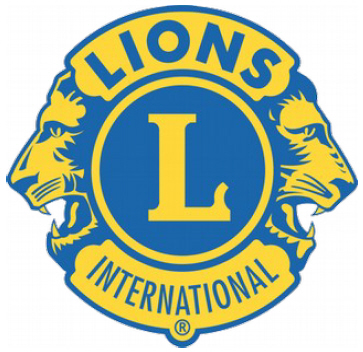                           eine Spenden-Aktion des Lions Hilfswerks BeilngriesDer letzte Bestelltag ist der 1. Februar 2021!___________________________________________________________________________________________________________Konto: Lions Hilfswerk Beilngries 			IBAN: DE88 7606 9553 0005 0368 95 			              BIC: GENODEF 1NMBitte ausfüllen und faxen an08461/ 606816oder scannen und per E-mail ankrapfen@lions-beilngries.deHiermit bestelle ich für meine Mitarbeiter und Kunden:Hiermit bestelle ich für meine Mitarbeiter und Kunden:Kartons mit je 20 Krapfen, die helfen.Rechnungsbetrag je Karton 30,--€Bei Lieferung erhalten Sie von uns eine Rechnung, die sofort in bar oder auch per Überweisung bezahlt werden kann.Bitte übergeben Sie die Krapfen am 11. Februar 2021 vormittags, abBitte übergeben Sie die Krapfen am 11. Februar 2021 vormittags, abUhr an:Firma/AnsprechpartnerOrtStraßeTelefonMeine Auftrags-/Rechnungsadresse:Meine Auftrags-/Rechnungsadresse:Meine Auftrags-/Rechnungsadresse:Meine Auftrags-/Rechnungsadresse:FirmaOrtStraßeTelefon AuftraggeberDatumUnterschrift